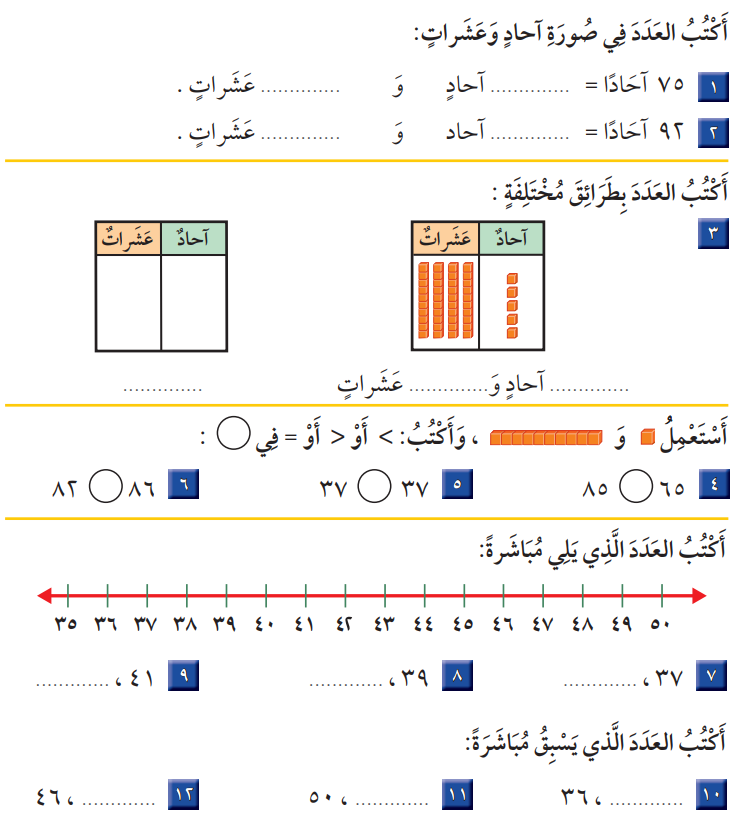 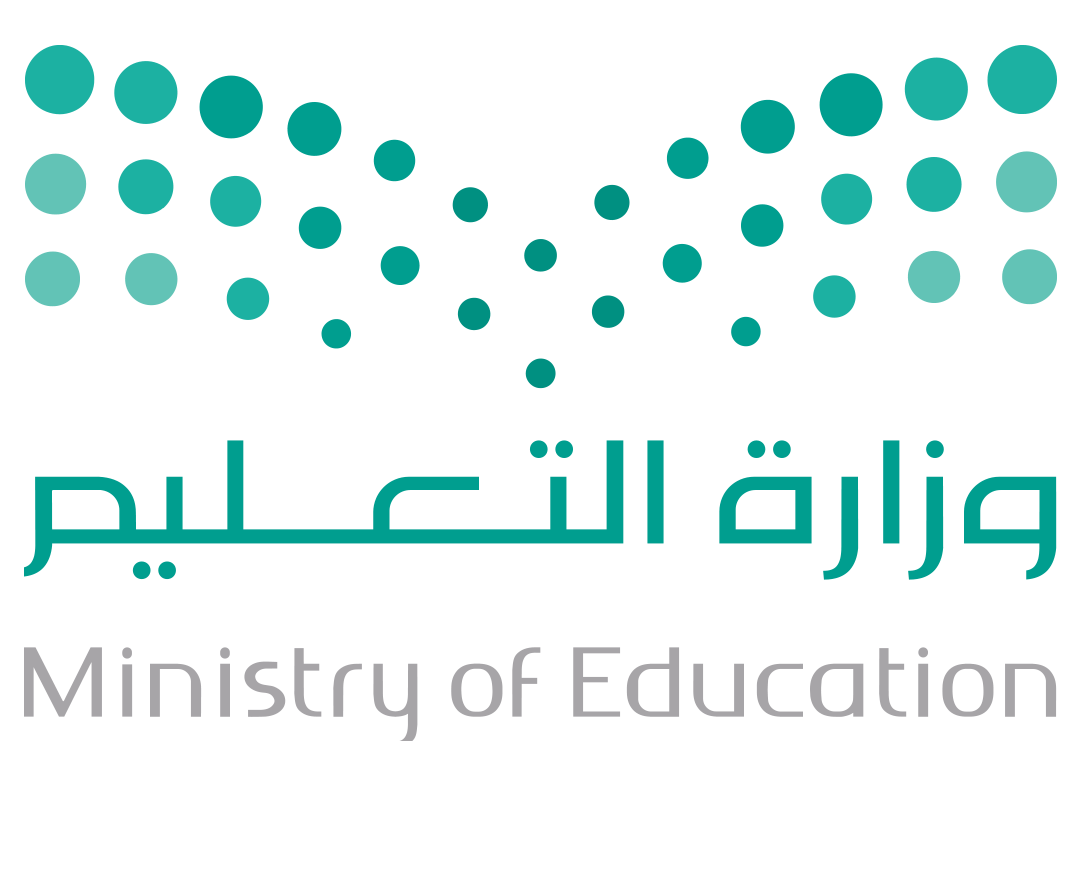                                                                     انتهت الأسئلة